    Invitation to 3GPP SA5#111-BisFebruary 13 - 17, 2017Munich, GermanyDear Colleagues,On behalf of Huawei Technologies, we are pleased to invite you to the 3GPP SA5#111-Bis meeting in Munich, Germany. 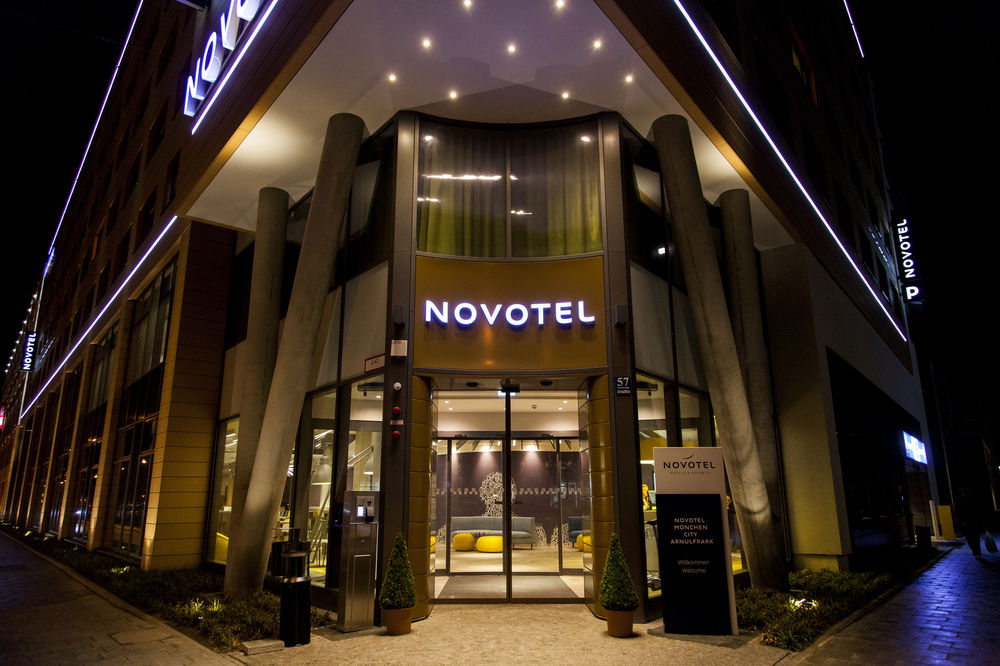 The meeting will be held at the Novotel München City Arnulfpark. A block of rooms has been reserved under the code HUA120217. The group rate is 123 Euros per night. Delegates are responsible for their own hotel reservations. Please fill out Appendix B and send the completed form to the host by email before the cutoff date, 13 January 2017 (Note that reservation beyond this point may be more expensive and subject to availability).In addition to hotel reservation, it is important to perform the online meeting registration at SA5#111-Bis before 13 January 2017. This provides the meeting planner better vision to the meeting organization. Please be sure to print your name badge prior to the meeting. Name badges will no longer be provided at meetings.Should you require a letter of invitation for your business visa application, please contact the host. Your email should attach Appendix A filled with all necessary information and be sent out before 13 January 2017. More detailed information on the meeting itself will be found in the corresponding official documents. General information is provided in the following page. We are looking forward to seeing you in Munich, Germany.Sincerely yours,Christian TocheOn behalf of Huawei TechnologiesGeneral InformationMeeting & Location & Date:SA5#111-Bis, Munich, 13-17 February 2017Contact from the host:Ms. Wei Zhao  					Tel: +49-89-1588344852					Email: wei.zhao2@huawei.comHotel Information:Novotel München City ArnulfparkAddress: Arnulfstrasse 57 · 80636 Munich · GermanyTel: +49(0)89 242078 165Fax: +49(0)89 242078150Website: http://www.novotel.com/gb/hotel-8866-novotel-muenchen-arnulfpark-open-since-september-2015/index.shtmlWireless LAN:This will be a paperless meeting. MCC will provide and administer WLAN during the meeting.Have a great meeting and enjoy your stay in Munich!Appendix A3GPP SA5#111-BisFebruary 13-17, 2017Munich, GermanyINVITATION LETTER REQUEST FORMTo enter Germany for the meeting indicated above, you may need a letter of invitation from the host. In order to obtain the invitation letter, please:fill out the form below;a copy of your passport (name, date of birth, nationality, passport number, validity date of passport, etc. must be seen clearly; to ensure readability, a scanned photograph page is preferred.);send all of the above to sa5_ah@huawei.com before 13 January 2017.NOTE: please send your application form in WORD file.End of form(Please do not forget to attach a copy of your passport photograph page before sending.)Appendix B3GPP Hotel Reservation FormPlease email the completed form to Ms. Wei Zhao (wei.zhao2@huawei.com) before the cut-off date, 13 January 2017. Contact Ms. Wei Zhao (wei.zhao2@huawei.com) or hotel meeting manager Katrin Miehlisch (T +49(0)89 242078 165 ·Katrin.Miehlisch@accor.com) if you need any help during hotel reservation.Payment RemarksFull name of CompanySurnameGiven nameGender□ Male                               □ Female□ Male                               □ Female□ Male                               □ FemaleBirthday (YYYY-MM-DD)NationalityTel No.Job TitlePassport No.Place of Issue PassportExpired Date of Passport (YYYY-MM-DD)Destination Country/Area & City/ Places to visit after entry (In this case, it is Munich by default; if you want to visit other places than Munich, please indicate here)Destination Country/Area & City/ Places to visit after entry (In this case, it is Munich by default; if you want to visit other places than Munich, please indicate here)Destination Country/Area & City/ Places to visit after entry (In this case, it is Munich by default; if you want to visit other places than Munich, please indicate here)Destination Country/Area & City/ Places to visit after entry (In this case, it is Munich by default; if you want to visit other places than Munich, please indicate here)CountryCityVisa Issued Country/Area & City (If the country in which you'll obtain your visa is different from your nationality, please indicate it here:[ Country to obtain your visa])Visa Issued Country/Area & City (If the country in which you'll obtain your visa is different from your nationality, please indicate it here:[ Country to obtain your visa])Visa Issued Country/Area & City (If the country in which you'll obtain your visa is different from your nationality, please indicate it here:[ Country to obtain your visa])Visa Issued Country/Area & City (If the country in which you'll obtain your visa is different from your nationality, please indicate it here:[ Country to obtain your visa])CountryCityDuration (YYYY-MM-DD)Duration (YYYY-MM-DD)Duration (YYYY-MM-DD)Duration (YYYY-MM-DD)FromToPurposePurposePurposePurposeAddressFax No.E-mailGuest NameArrival DateDeparture DateRoom preference(Twin/KingSmoking/Non-smoking) No. Of Rooms Room Rate  Breakfast                          EURO 123 netIncluding 1 breakfast By Guest Individual, Need to provide the credit card guaranteeCredit Card Type:  VISA   American Express   Diners   Master    JCBCredit Card Number: _____________________________________________________Expiration Date: _________________________________________________________Billing Address of Credit Card Holder: _______________________________________  					  _____________________________________Credit card holder signature: _________________________________________________Cancel before 23 January 2017 to avoid the penalty charge. 